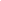 Sección:  ………………………………………	No oculto información médica relevante de mi hijo/a al GS Estrella Polar 191Yo, __________________ con DNI/NIE __________ entrego los siguientes documentos:         Fotocopia Tarjeta Sanitaria o similarCopia Cartilla VacunaciónOtros informes o documentos ___________________________________En _________, a ___________                                      Firma madre/padre o tutor/aGRUPO SANGUÍNEO/RHEDADGRUPO SANGUÍNEO/RHFECHA NACIMIENTONº SEGURIDAD SOCIALOTROS SEGUROSTELÉFONOS DE CONTACTO1)2)3)ENFERMEDADES PROPIAS DE LA INFANCIAENFERMEDADES PROPIAS DE LA INFANCIAENFERMEDADES PROPIAS DE LA INFANCIAENFERMEDADES PROPIAS DE LA INFANCIAENFERMEDADES PROPIAS DE LA INFANCIAENFERMEDADES PROPIAS DE LA INFANCIASarampión SINORubéolaSINOVaricelaSINOPaperasSINOOtrosALERGIASALERGIASALERGIASALERGIAS¿A qué?(Medicamentos, alimentos, animales,plantas, etc)--Síntomas--Tratamiento(Nombre del medicamento y posología)--Observaciones--ENFERMEDADES  DE INTERÉS (asma, diabetes, etc.)¿Padece alguna enfermedad? ¿Cuál? Descripción de los síntomas Tratamiento (nombre del medicamento y posología)NECESIDADES EDUCATIVAS O DISCAPACIDAD ASPECTOS A RESEÑAR SOBRE SU PERSONALIDADTRATAMIENTOS MÉDICOS TRATAMIENTOS MÉDICOS TRATAMIENTOS MÉDICOS ¿Tiene que seguir algún tratamiento médico? ¿Cuál? (Describir detalladamente)¿Tiene que seguir algún tratamiento médico? ¿Cuál? (Describir detalladamente)¿Tiene que seguir algún tratamiento médico? ¿Cuál? (Describir detalladamente)MEDICACIÓNMEDICACIÓNMEDICACIÓN¿Se medica regularmente?SINO¿Los medicamentos necesitan estar en el frigorífico? SINOTRATAMIENTO (nombre del medicamento y posología)TRATAMIENTO (nombre del medicamento y posología)TRATAMIENTO (nombre del medicamento y posología)INTERVENCIONES QUIRÚRGICAS (Tipo y fecha)EN LOS ÚLTIMOS MESES HA PADECIDO LAS SIGUIENTES ENFERMEDADES… (Nombre y fecha aproximada)OTRAS OBSERVACIONES IMPORTANTES Como por ejemplo: Problemas de visión, auditivos, dieta especial, fobias, problemas ginecológicos, problemas del aparato locomotor, etc.. Descripción de los síntomasTratamiento (nombre del medicamento y posología)